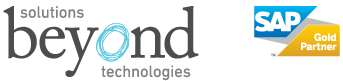 SAP HANA ConsultantBeyond Technologies is a professional firm specializing in the implementation of SAP® solutions. Founded by a team of experienced consultants in 2005, our strength is to improve and streamline business processes with SAP to provide real and sustainable results for our clients. We are currently looking for an SAP HANA Consultant for a contract opportunity in Montreal. Job description:Start date: October 2022Duration: 3-4 months (Strong possibility of renewal)Location: MontrealLanguage: English and FrenchDaily tasks and expectations:Installation of SAP HANA Enterprise AdditionInstallationConfigurationFront End Analytics IntegrationConduct Proof of ConceptConduct PoC for Data Modeling in SAP HANA for select (3) analytics use cases, using current ECC system dataUse cases still being definedCreate DocumentationCreate supporting program documentationInstallation GuideConfiguration GuideConcept of Operations GuideRequirements:5 to 7 years of experience in SAP consultingStrong knowledge and experience in SAP HANAExcellent communication and interpersonal skillsBilingual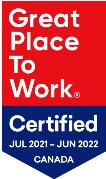 You must be resident of Canada and hold a valid work permit to submit your application.Beyond Technologies is proud to be the “Great Place to work in 2021”